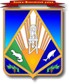 Заключениеоб экспертизе муниципального нормативного правового акта.Комитет экономической политики администрации Ханты-Мансийского района (далее – уполномоченный  орган) в соответствии с пунктом 2.2 Порядка проведения оценки регулирующего воздействия проектов муниципальных нормативных правовых актов Ханты-Мансийского района, экспертизы и оценки фактического воздействия муниципальных нормативных правовых актов Ханты-Мансийского района, затрагивающих вопросы осуществления предпринимательской и  инвестиционной деятельности (далее – Порядок), утвержденного постановлением администрации Ханты-Мансийского района от 28 марта 2017 года № 73 "Об утверждении Порядка проведения оценки регулирующего воздействия проектов муниципальных нормативных правовых актов Ханты-Мансийского района, экспертизы и оценки фактического воздействия муниципальных нормативных правовых актов Ханты-Мансийского района, затрагивающих вопросы осуществления предпринимательской и инвестиционной деятельности», рассмотрев Решение Думы Ханты-Мансийского района от 21.03.2008 № 283 «Об утверждении схемы территориального планирования Ханты-Мансийского района» (в ред. решения Думы ХМР №495 от 26.09.2019), пояснительную записку к нему, сводный отчет об экспертизе муниципального нормативного правового акта, и свод предложений о результатах проведения публичных консультаций, подготовленных Департаментом строительства, архитектуры и ЖКХ Ханты-Мансийского района, сообщает следующее.Муниципальный нормативный правовой акт (далее –НПА, акт) направлен органом, осуществляющим экспертизу нормативного акта, для подготовки настоящего заключения впервые.Степень регулирующего воздействия акта низкая: акта не содержит положения, изменяющих ранее предусмотренные муниципальными правовыми актами Ханты-Мансийского района административные обязанности, а также положения, способствующие увеличению ранее предусмотренных муниципальными правовыми актами расходов бюджета Ханты-Мансийского района.Информация об экспертизе акта размещена регулирующим органом на официальном сайте органов местного самоуправления Ханты-Мансийского района 08 декабря 2020 года.Полный электронный адрес размещения акта в информационно-телекоммуникационной сети «Интернет»: http://hmrn.ru/allnpa/otsenka-reguliruyushchego-vozdeystviya/publichnye-konsultatsii.php.По данному акту проведены публичные консультации в период                         с 08 декабря 2020 года по 28 декабря 2020 года.В целях учета мнения субъектов предпринимательской деятельности регулирующим органом были направлены уведомления о проведении публичных консультаций в следующие организации: По результатам рассмотрения представленных документов установлено, что при экспертизе нормативного акта процедуры, предусмотренные разделом 4 Порядка, органом, осуществляющим экспертизу нормативного акта, соблюдены.На основе проведенной экспертизы нормативного акта, с учетом информации, представленной органом, осуществляющим экспертизу нормативного акта в сводном отчете об экспертизе нормативного акта, своде предложений, содержащем результаты публичных консультаций, уполномоченным органом сделаны следующие выводы:Положение о территориальном планировании муниципального образования Ханты-Мансийский район Ханты-Мансийского автономного округа – Югры (далее – Положение) подготовлено в соответствии со статьей 19 Градостроительного кодекса Российской Федерации с целью создания благоприятных условий для развития межселенных территорий, эффективного землепользования и застройки, обеспечения прав и законных интересов граждан и юридических лиц.Проектные предложения по территориальному планированию направлены на достижение устойчивого социально-экономического развития путем последующей реализации планируемых мероприятий органами исполнительной власти Ханты-Мансийского района через градостроительную, земельную, инвестиционную, экономическую политики в рамках своих полномочий.проблема регулирующим органом сформулирована точно;разработчиком определены потенциальные адресаты правового регулирования. Установлено, что правовое регулирование распространяется на субъектов малого и среднего предпринимательства, юридических лиц осуществляющих деятельность на территории Ханты-Мансийского района.Урегулирования общественных отношений предложенным способом регулирования достаточно обоснованы.Положения, вводящие избыточные обязанности, запреты и ограничения для субъектов предпринимательской и инвестиционной деятельности или способствующих их введению, а также положения, приводящие к возникновению необоснованных расходов субъектов предпринимательской и инвестиционной деятельности, а также бюджета Ханты-Мансийского района не выявлены.Специалист-эксперт отделатруда, предпринимательстваи потребительского рынкаКузнецова Татьяна Владимировна,тел. (3467) 35-28-56муниципальное образование«Ханты-Мансийский район»Ханты-Мансийский автономный округ – Югра (Тюменская область)КОМИТЕТ ЭКОНОМИЧЕСКОЙ ПОЛИТИКИадминистрации Ханты-Мансийского района628002,  г.Ханты-Мансийск,ул.Гагарина, 214Телефон: 35-27-61, факс: 35-27-62E-mail:econom@hmrn.ruЗаместителю главы района, директору департамента строительства, архитектуры и ЖКХР.Ш. Речапову [Номер документа][Дата документа]1.Ассоциация «Региональный центр общественного контроля в сфере ЖКХ Ханты-Мансийского автономного округа-Югры»;2. Муниципальное предприятие «ЖЭК-3».3. Индивидуальным предпринимателям Ханты-Мансийского района.По информации регулирующего органа при проведении публичных консультаций к НПА получен отзыв об отсутствии предложений и замечаний от индивидуального предпринимателя Змановского Г.Н.И.о председателя комитета ДОКУМЕНТ ПОДПИСАН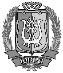 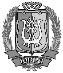 ЭЛЕКТРОННОЙ ПОДПИСЬЮСертификат  [Номер сертификата 1]Владелец [Владелец сертификата 1]Действителен с [ДатаС 1] по [ДатаПо 1]Ю.А. Муслимова